Мы рисуем.Тема: «Листики на деревьях»Цель: продолжать формировать умение работать кистью и красками, закреплять знания цветов ( жёлтый, красный, оранжевый), развивать фантазию, мелкую моторику пальцев рук.Оборудование: листы бумаги с нарисованными деревьями, гуашь ( жёлтый, оранжевый, красный), кисточки, баночки с водой, образец, мольберт.            План  занятия.Орг.момент.  Пришёл  лесовичок, принёс рисунки деревьев без листьев и просит нарисовать им листья.                                                                                Беседа и рассматривание иллюстраций на тему «Золотая осень», «Осенний лес». Рассматривание листочков берёзы, тополя, рябины. Показ и объяснение воспитателя: повторение правил рисования кистью и красками( держим кисть тремя пальчиками, берём краску на кончик кисточки,             Практическая часть: индивидуальная работа с Катей, Лёвой Цель: формировать умение держать кисточку.Подведение итога: мы помогли лесовичку украсить деревья, выставка рисунков в группе.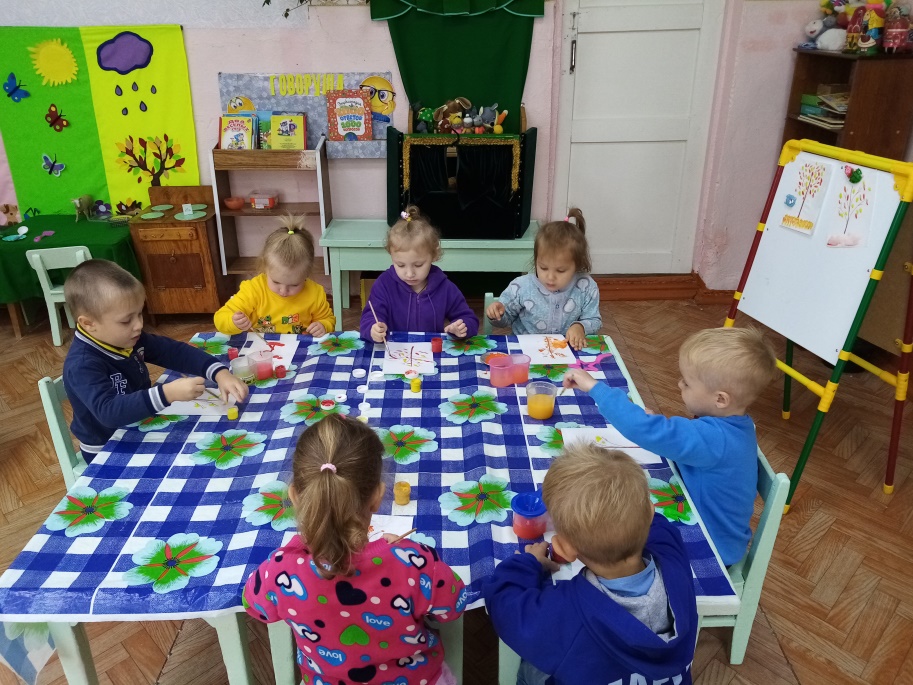 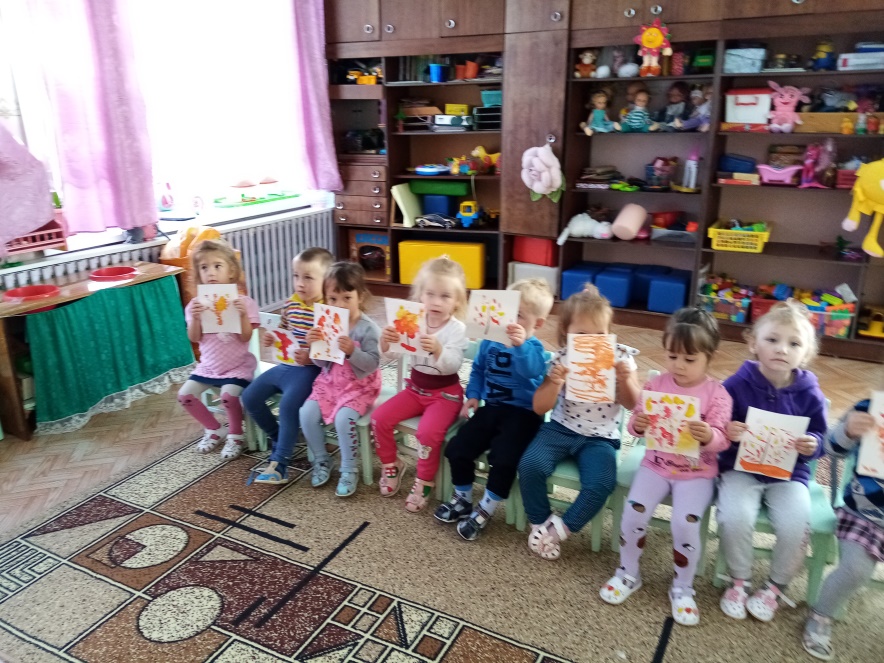 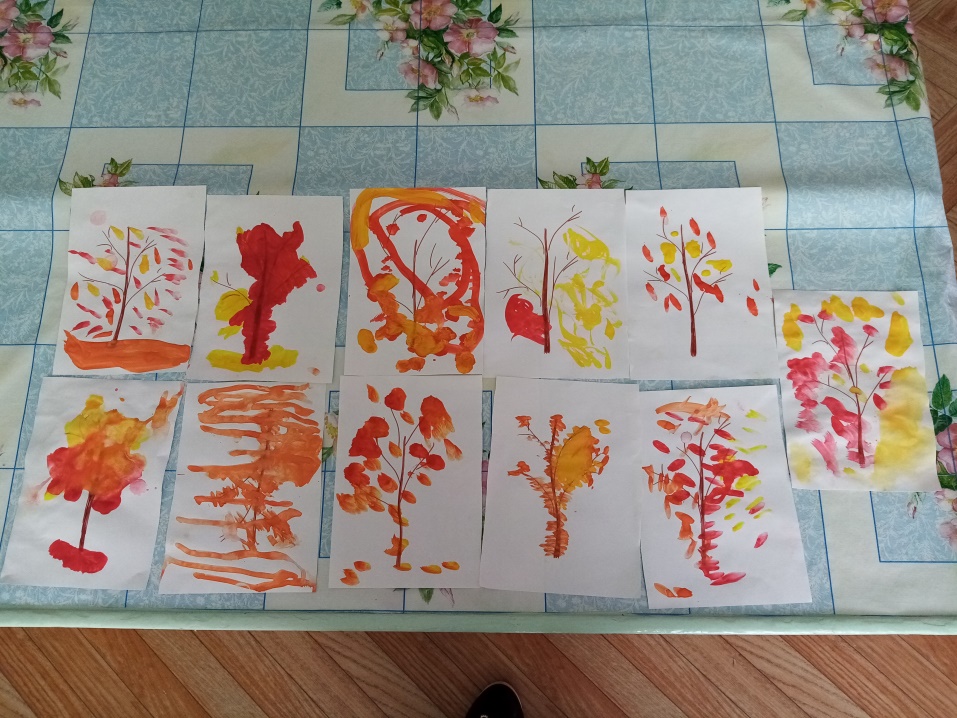 